Page left intentionally blank Click COI – Discloser Quick ReferencePage left intentionally blank Navigation and Basic TasksNavigation and Basic TasksWhen you first log in, you will be on the My Inbox page.
This topic lists where to find certifications and the basic tasks you will perform.When you first log in, you will be on the My Inbox page.
This topic lists where to find certifications and the basic tasks you will perform.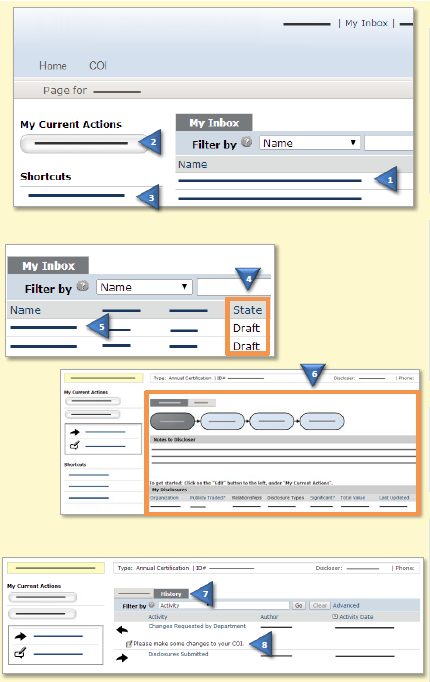 Where Do I Find?From My Inbox, you can find:Certifications that require you to take action.
Actions that you can perform (e.g., Create or Update a Certification).
Shortcuts that provide access to other items such as your disclosures or reports.What Do I Do?Review the State of certifications in My Inbox.  The state provides a clue as to what to do next.  For example, Draft means you haven’t submitted the certification for review. Open a CertificationFrom My Inbox, click the certification’s Name.
The certification’s Workspace will open.View Certification HistoryFrom the certification Workspace, click the History tab.
The History lists the activity taken on a certification including any comments, attachments, or correspondence added.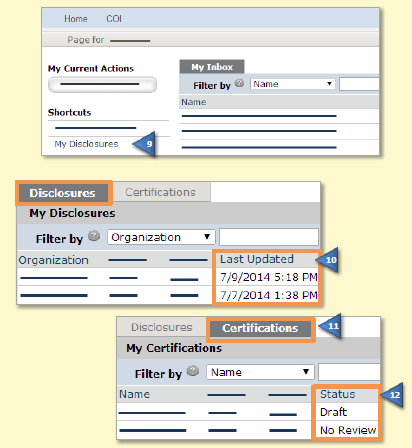 Find Previous CertificationsOn the left, click Certifications.
The Disclosures tab shows details for each disclosure, including when it was last updated.
Click the Certifications tab.
Sort or filter by Status to find certifications that have completed the review process.
Before You StartBefore you submit a certification, gather the following information.  This will help you complete the forms.Any consulting agreements you have signed this yearReceipts from travel paid by outside companiesAny stock option agreementsYour stock portfolio summaryYour IRS 1040 and/or 1099 formsSubmit an Annual Certification for ReviewSubmit an Annual Certification for ReviewYou will receive an email to submit your certification.  See Before You Start before performing the steps below.You will receive an email to submit your certification.  See Before You Start before performing the steps below.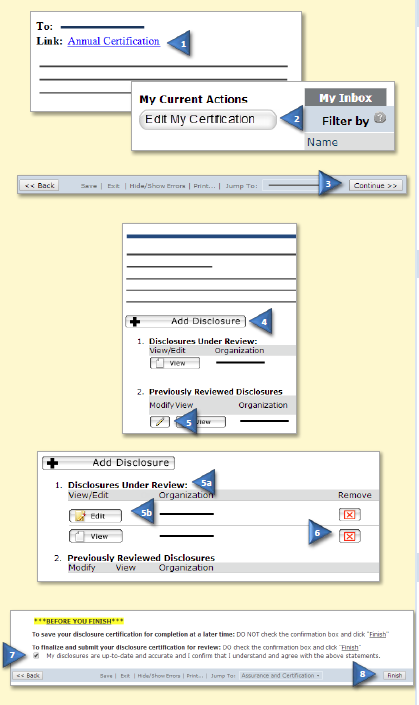 Start the CertificationClick the e-mail link to open the certification. 
If you no longer have the e-mail, from My Inbox, click Edit My Certification on the left. Complete the pages. Click Continue to move to the next page. Note: If you have submitted a certification before, the forms will show your previous answers. Update them appropriately. Update DisclosuresDepending on your answers, the Disclosure Details page may appear. To add a disclosure, click Add Disclosure. Complete the pages and click Finish on the last page. To edit a previously reviewed disclosure, click the pencil. 
The disclosure moves under Disclosures Under Review. 
Click Edit. Update the pages and then click Finish on the last page. 
To remove a disclosure, click the red X. Select Yes and click OK. Finish and Submit On the last page, select the check box to submit the certification. Note: To submit later, leave the check box blank. Use the Submit action on the certification workspace to submit. Respond to Clarification or Change RequestsRespond to Clarification or Change RequestsIf a reviewer has questions or requires you to change your certification, you will receive an email notification alerting you.
Review the request details and then respond to the request.If a reviewer has questions or requires you to change your certification, you will receive an email notification alerting you.
Review the request details and then respond to the request.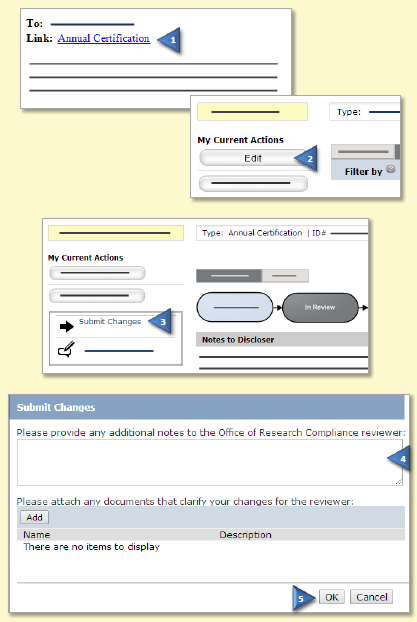 Review the Request DetailsRead the email for details about the clarification or change request.  Click the link within the email notification to open the submission.

If you no longer have the email, see Open a Certification and then View Certification History to see reviewer comments.Respond to the RequestTo update the certification, click Edit on the left and make the requested changes.  Otherwise got to the next step.  You will be able to enter a response to the reviewer before submitting.
Click Submit Changes.
(Optional) In the Notes box, type your response to the reviewer.
Click OK.Respond to a Management PlanRespond to a Management PlanAs a result of reviewing your certification, the COI office may issue you a plan to manage your conflicts of interest.
Review the management plan and then submit your response to the plan.As a result of reviewing your certification, the COI office may issue you a plan to manage your conflicts of interest.
Review the management plan and then submit your response to the plan.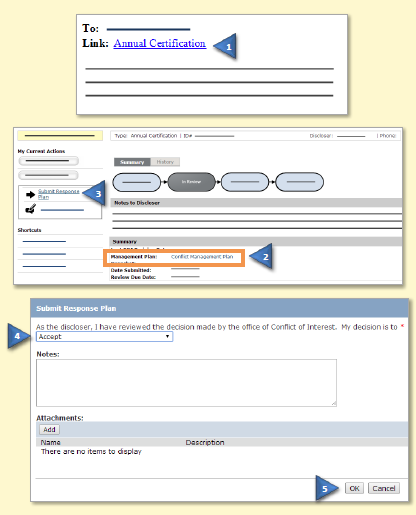 Review the Management PlanClick the certification link in the e-mail. If you no longer have the e-mail, see Open a Certification and then View Certification History. Review the correspondence letter.On the Disclosures workspace, click the management plan link to open the management plan and then review it. Submit Your ResponseClick Submit Response Plan.
Select Accept to accept the management plan. If you have questions about the management plan, select Request Further Clarification and type your questions in the Notes box. The certification will move back to the COI administrator’s inbox to review. 
Click OK. You can logoff the system. Update Your CertificationUpdate Your CertificationAs a result of reviewing your certification, the COI office may issue you a plan to manage your conflicts of interest.
Review the management plan and then submit your response to the plan.As a result of reviewing your certification, the COI office may issue you a plan to manage your conflicts of interest.
Review the management plan and then submit your response to the plan.Update Your CertificationFrom My Inbox, click Create My Certification. 
Type the reason for the update and then click OK. 
In the certification workspace, click Edit.
Update the certification.Tip: Click the Jump To: menu to go to the page you want to update. 
See Update Disclosures to add, edit, or delete disclosure details. 
On the last certification page, select the check box to submit the updated certification. 
Click Finish. You can log off the system. 